2018 Summer Language Institute for Spanish or French Teachers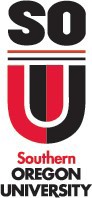 Non-Masters Application (541) 552-6113   sli@sou.eduDeadline: March 2, 2018 (Postmarked)French Language Institute	Spanish Language InstituteLast Name  	First  	Address  	City	StateZip	_Home Phone:	Cell	_ Email  		 Date of Birth	SSN:  	School	School Address  	City	State	Zip	_ Job Title  			  School Phone  	ext  	Years teaching  	Desired Session(s):	Both	1st (June 24-July 13) 2nd (July 15-Aug. 3)Please print and mail (in one envelope) this completed form with: ResumeUnofficial transcripts OPI rating (less than 3 years old)$60 nonrefundable Application Fee($90 if after March 3, 2018)Payment: Make check or money order payable to Southern Oregon University. Mail to:	Southern Oregon UniversitySummer Language Institute1250 Siskiyou BoulevardAshland, OR 97520Once we receive your application, we will send you an acknowledgment e-mail. You will be notified of your status in March.Important PoliciesOnce you are accepted to the  Summer Language Institute, a $500 nonrefundable tuition deposit is required by April 6, 2018. Full balance of tuition and fees is due May 12, 2018. If written notice of cancellation is received between May 13 and May 31, we will refund 50% of tuition and fees, not including the $500 deposit. No refunds will be made after May 31, 2018.10/8/17